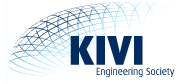 AFDELING FILOSOFIE EN TECHNIEKSecretarieel Jaarverslag 2017 (Concept voor ALV 2018)Van het bestuurHet jaar 2017 was het eerste volle jaar voor het nieuwe bestuur. Het eerste halfjaar heeft vooral in het teken gestaan van kennismaking met de verschillende organisaties op het gebied van Filosofie en Techniek. Zo is de samenwerking met de Elfride Dijkstra van het KIVI bureau aan de TU Twente weer voortgezet. Zij is onze steun en toeverlaat op het organisatorisch vlak. Verder zijn ook de contacten met Vereniging voor Filosofie weer aangehaald. Er is afgesproken dat er minstens een keer per jaar een gezamenlijke activiteit wordt gehouden. Ook zijn de lezingen van F & T toegankelijk voor leden van de Vereniging voor Filosofie en omgekeerd kunnen de leden van F & T de lezingen van de Vereniging bijwonen.  Ook de contacten met de verschillende Technische Universiteiten zijn weer vernieuwd.Tenslotte valt nog te vermelden dat de afdeling voor Filosofie en Techniek 25 jaar geleden is opgericht.Lezingenprogramma Door onze Afdeling werden betreffende het aandachtsgebied filosofie en techniek vijf lezingen georganiseerd in Utrecht.Circulaire Economiedoor Jac van den Broek en Pavlina Nanou, 3 maart. Ethiek in het digitale tijdperk Dr. Marcel Becker, Universitair Docent Ethiek aan de Radboud Universiteit Nijmegen, 12 april Technologische mensverbeteringProf. dr. Ciano Aydin, Thomas More hoogleraar Filosofie aan de TU Delft, opleidingsdirecteur van de Master "Philosophy of Science, Technology and Society” aan de Universiteit Twente, 3 mei.Cybersecurity: Hebben we onze weerbaarheid op orde?Geert Munnichs, coordinator Rathenau Instituut, 7 juniGrenzen aan groei of circulaire economieDirk Jan Koch is bijzonder hoogleraar Buitenlandse Handel en Ontwikkelingssamenwerking aan de Faculteit der Sociale Wetenschappen van de Radboud Universiteit te Nijmegen, 13 september.Ethiek van de EnergietransitieKoen Straver MSc, sociaal psycholoog bij ECN en Renee Kooger MSc, ECN Beleidsstudies, 15 november. Helaas kon deze lezing geen doorgang vinden. Later is deze alsnog gehouden op 14 maart 2018. In plaats van deze lezing heeft Pavlina een presentatie gehouden over Sustainable materials and energy from sewage sludge. Jac heeft een introductie over elementaire deeltjes gehouden. Op 15 december heeft de Stichting Thomas Moore een expert seminar georganiseerd met als titel: Het heilige in een techno-cultuur. Onze afdeling heeft hier ook aandacht aan besteed.

Wetenschap en techniek hebben onze wereld onttoverd. Niettemin figureren ze in talloze verhalen, verwachtingen en verbeeldingen die gaan over een onbeheersbare, fascinerende en vreeswekkende realiteit die Rudolf Otto ‘het Heilige’ noemde: de ontzagwekkende omvang van de kosmos, het einde van de mens in post- of transhumanisme, het einde van de mensheid door een als apocalyptisch voorgestelde klimaatverandering, etc. Dergelijke zaken plaatsen ons oog in oog met een kolossale realiteit die fascinerend, vreeswekkend en niet te beheersen is. Gaat achter de uitdrukkelijke poging om de werkelijkheid technisch te beheersen wellicht een fascinatie met het onbeheersbare schuil?Als experts treden o.a. op Erik Borgman, Stef Aupers, Ciano Aydin, Jonne Hoek, Taede Smedes en Frank Bosman.Leden werden door middel van een e-mail bericht voor de bijeenkomsten uitgenodigd. Lezingen werden bovendien aangekondigd in de agenda van Technisch Weekblad, in de agenda van de KIVI  Nieuwsbrief en op de webpages van de Afdeling Filosofie en Techniek (onderdeel van de website van KIVI).Uit kostenoogpunt worden de leden van de Afdeling F&T uitsluitend per e-mail uitgenodigd.De bijeenkomsten van de Afdeling verlopen zeer geanimeerd en de sfeer wordt positief beoordeeld door de sprekers. In het verslagjaar is wederom zo veel mogelijk bekendheid gegeven aan de activiteiten van de Afdeling en is het programma zo goed mogelijk op ingenieurs afgestemd.Algemene Leden Vergadering (ALV)De ALV vond plaats op 13 september 2017. Het verslag van de secretaris wordt goedgekeurd.Op basis van het verslag van de kascommissie met als leden Erik Steuten en Ad Oele worden bestuur en penningmeester gedechargeerd voor het gevoerde beleid in 2016. De vergadering dechargeert de kascommissie met dank voor het degelijke werk.Bert Lutz en Peter Knook hebben zich beschikbaar gesteld voor de kascommissie in de volgende periode.Het bestuur 
Het Bestuur bestaat uit Jac van den Broek (voorzitter), Johan Hengst (secretaris) en Pavlina Nanou (penningmeester). De bestuursleden vertegenwoordigden in het verslagjaar de Afdeling in de vergadering Dwarsverbanden, in de bijeenkomsten van de Ledenraad en bij de Besturendag.Het bestuur vergaderde in regelmatig voorafgaand aan de lezingen. Er is intensief contact geweest tussen bestuursleden via e-mail, WhatsApp en telefoon.Bestuurvoornemens en begroting 2017 Omdat het nieuwe bestuur pas laat in 2016 is begonnen is ook de begroting voor 2017gepresenteerd. De Algemene Ledenvergadering 2017 heeft ook pas laat in het jaar plaatsgevonden. In het nieuwe jaar wil het bestuur dit eerder in het jaar laten plaatsvinden.Het bestuur wil proberen een bijzondere lezing te organiseren om het 25 jarig bestaan te memoreren. Hiervoor zijn al enige voorstellen geweest.De begroting voor 2017 is goedgekeurd door de vergadering. Verloop van het aantal ledenDe Afdeling had 348 leden op 1 januari 2017. Op 31 december 2017 was het aantal leden 344. De verwachting is dat het aantal leden nog verder zal afnemen.Op peil houden van de bekendheid van de AfdelingHet bestuur waardeert bijzonder de ondersteuning die wordt ontvangen van het bureau van KIVI bij de aankondiging van lezingen in het Technisch weekblad, op de website van KIVI en via het verzenden van e-mail berichten aan leden. Ook in 2018 zal hier veel aandacht aan worden besteed. JH16-04-2018